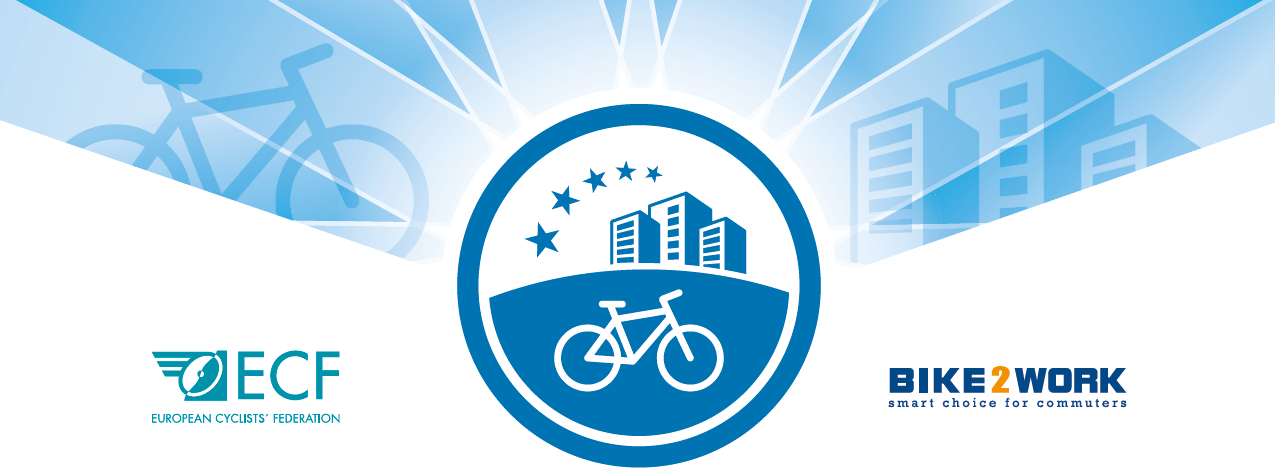 CFE Consortium membership Call for Applications 2020***APPLICATION FORMINSTRUCTIONSPlease read the CFE Consortium - Call for applications 2020 and its supporting documents.Only applications using this form will be accepted.Please do not send additional documents of any kind, these will not be considered.Please complete and send the application form to the CFE Secretariat - Ms. Froso Christofides, f.christofides@ecf.com   Each Section should not exceed 1-page A4.NOTE: in case of positive evaluation, your organization will be invited to submit a 3-year business plan as defined in the CFE Call for Applicants 2020. SECTION 1 – ADMINISTRATIVE INFORMATIONSECTION 2 – BUSINESS IDEA AND SERVICES SECTION 3 – MARKETING AND PROMOTIONAL STRATEGY SECTION 4 – OPERATIVE CAPACITY SECTION 5 – FINANCIAL SUSTAINABILITYSECTION 6 – IMPLEMENTATION TIMETABLE SECTION 7 – ESTIMATED BUDGET 2020 - 2022The estimated budget provides forecasts on the following:Central assumptions Break-even point Capital requirements               Profit year 1 to year 3 Sales by sourcePlease use the following table for your estimated budget (2020-2022):CountryName of the organization(s) (English)In case of consortium, please list all the organisations involved and mention the name of the consortium.Name of contact personPosition in organizationPhone numberE-mailWeb site home-page(s)Skype addressEligibility:    Legal entity   ConsortiumEligibility: based in the country for which you applyIn case of consortium, at least two organisations must be based in the related country.   Yes   NoEligibility: type of entityIn case of consortium, please specify the type of entity for each organisation involved.COSTSINCOMEStaff costs €                           -   CFE Certifications €                           -   Subcontracting €                           -   Sponsorships €                           -   Travel €                           -   Other incomes  €                           -   Other costs €                           -    €                           -   CFE Common pot €                           -    €                           -   TOTAL COSTS €                           -   TOTAL INCOME €                           -   PROFIT OR LOSS €                           -   